南京飞龙旅行社有限公司团队/散客确认书打印日期：2023/3/6 12:40:58甲方常州趣途国际旅行社常州趣途国际旅行社联系人章辉联系电话1381508927313815089273乙方南京飞龙旅行社有限公司南京飞龙旅行社有限公司联系人湛云芳联系电话1330516293513305162935团期编号SY-20230305-S07SY-20230305-S07产品名称SY-Hi游三亚5日游SY-Hi游三亚5日游SY-Hi游三亚5日游SY-Hi游三亚5日游发团日期2023-03-052023-03-05回团日期2023-03-09参团人数3(2大1小)3(2大1小)大交通信息大交通信息大交通信息大交通信息大交通信息大交通信息大交通信息大交通信息启程 2023-03-05 JD5126 南京→三亚 22:30-01:35
返程 2023-03-09 JD5125 三亚→南京 18:20-21:2启程 2023-03-05 JD5126 南京→三亚 22:30-01:35
返程 2023-03-09 JD5125 三亚→南京 18:20-21:2启程 2023-03-05 JD5126 南京→三亚 22:30-01:35
返程 2023-03-09 JD5125 三亚→南京 18:20-21:2启程 2023-03-05 JD5126 南京→三亚 22:30-01:35
返程 2023-03-09 JD5125 三亚→南京 18:20-21:2启程 2023-03-05 JD5126 南京→三亚 22:30-01:35
返程 2023-03-09 JD5125 三亚→南京 18:20-21:2启程 2023-03-05 JD5126 南京→三亚 22:30-01:35
返程 2023-03-09 JD5125 三亚→南京 18:20-21:2启程 2023-03-05 JD5126 南京→三亚 22:30-01:35
返程 2023-03-09 JD5125 三亚→南京 18:20-21:2启程 2023-03-05 JD5126 南京→三亚 22:30-01:35
返程 2023-03-09 JD5125 三亚→南京 18:20-21:2旅客名单旅客名单旅客名单旅客名单旅客名单旅客名单旅客名单旅客名单姓名证件号码证件号码联系电话姓名证件号码证件号码联系电话1、涂嘉懿3204812017062201243204812017062201242、潘娟320481198708074621320481198708074621138610972733、袁爱琴32042319660210464X32042319660210464X重要提示：请仔细检查，名单一旦出错不可更改，只能退票后重买，造成损失，我社不予负责，出票名单以贵社提供的客人名单为准；具体航班时间及行程内容请参照出团通知。重要提示：请仔细检查，名单一旦出错不可更改，只能退票后重买，造成损失，我社不予负责，出票名单以贵社提供的客人名单为准；具体航班时间及行程内容请参照出团通知。重要提示：请仔细检查，名单一旦出错不可更改，只能退票后重买，造成损失，我社不予负责，出票名单以贵社提供的客人名单为准；具体航班时间及行程内容请参照出团通知。重要提示：请仔细检查，名单一旦出错不可更改，只能退票后重买，造成损失，我社不予负责，出票名单以贵社提供的客人名单为准；具体航班时间及行程内容请参照出团通知。重要提示：请仔细检查，名单一旦出错不可更改，只能退票后重买，造成损失，我社不予负责，出票名单以贵社提供的客人名单为准；具体航班时间及行程内容请参照出团通知。重要提示：请仔细检查，名单一旦出错不可更改，只能退票后重买，造成损失，我社不予负责，出票名单以贵社提供的客人名单为准；具体航班时间及行程内容请参照出团通知。重要提示：请仔细检查，名单一旦出错不可更改，只能退票后重买，造成损失，我社不予负责，出票名单以贵社提供的客人名单为准；具体航班时间及行程内容请参照出团通知。重要提示：请仔细检查，名单一旦出错不可更改，只能退票后重买，造成损失，我社不予负责，出票名单以贵社提供的客人名单为准；具体航班时间及行程内容请参照出团通知。费用明细费用明细费用明细费用明细费用明细费用明细费用明细费用明细序号项目项目数量单价小计备注备注1成人成人23080.006160.002儿童不占床不含门票儿童不占床不含门票12280.002280.00合计总金额：捌仟肆佰肆拾元整总金额：捌仟肆佰肆拾元整总金额：捌仟肆佰肆拾元整总金额：捌仟肆佰肆拾元整8440.008440.008440.00请将款项汇入我社指定账户并传汇款凭证，如向非指定或员工个人账户等汇款，不作为团款确认，且造成的损失我社概不负责；出团前须结清所有费用！请将款项汇入我社指定账户并传汇款凭证，如向非指定或员工个人账户等汇款，不作为团款确认，且造成的损失我社概不负责；出团前须结清所有费用！请将款项汇入我社指定账户并传汇款凭证，如向非指定或员工个人账户等汇款，不作为团款确认，且造成的损失我社概不负责；出团前须结清所有费用！请将款项汇入我社指定账户并传汇款凭证，如向非指定或员工个人账户等汇款，不作为团款确认，且造成的损失我社概不负责；出团前须结清所有费用！请将款项汇入我社指定账户并传汇款凭证，如向非指定或员工个人账户等汇款，不作为团款确认，且造成的损失我社概不负责；出团前须结清所有费用！请将款项汇入我社指定账户并传汇款凭证，如向非指定或员工个人账户等汇款，不作为团款确认，且造成的损失我社概不负责；出团前须结清所有费用！请将款项汇入我社指定账户并传汇款凭证，如向非指定或员工个人账户等汇款，不作为团款确认，且造成的损失我社概不负责；出团前须结清所有费用！请将款项汇入我社指定账户并传汇款凭证，如向非指定或员工个人账户等汇款，不作为团款确认，且造成的损失我社概不负责；出团前须结清所有费用！账户信息账户信息账户信息账户信息账户信息账户信息账户信息账户信息工商银行成贤街支行工商银行成贤街支行工商银行成贤街支行南京飞龙旅行社有限公司南京飞龙旅行社有限公司430101080910000997443010108091000099744301010809100009974中国工商银行中国工商银行中国工商银行曾祥炎曾祥炎622202430100648596362220243010064859636222024301006485963支付宝支付宝支付宝曾祥炎曾祥炎133907935111339079351113390793511建设银行建设银行建设银行史佳怡史佳怡623669137000165807462366913700016580746236691370001658074停用7411支付宝停用7411支付宝停用7411支付宝停用7411支付宝停用7411支付宝---民生银行停用民生银行停用民生银行停用史佳怡史佳怡622622081078798562262208107879856226220810787985海航系统（首航三亚虚拟币）海航系统（首航三亚虚拟币）海航系统（首航三亚虚拟币）南京飞龙海航系统南京飞龙海航系统000雁南飞海航系统（首航三亚虚拟币）雁南飞海航系统（首航三亚虚拟币）雁南飞海航系统（首航三亚虚拟币）雁南飞系统雁南飞系统000对公支付宝-南京飞龙旅行有限公司对公支付宝-南京飞龙旅行有限公司对公支付宝-南京飞龙旅行有限公司南京飞龙旅行社有限公司南京飞龙旅行社有限公司2398171152@qq.com2398171152@qq.com2398171152@qq.com对公支付宝（南京飞龙旅行社有限公司）对公支付宝（南京飞龙旅行社有限公司）对公支付宝（南京飞龙旅行社有限公司）南京飞龙旅行社有限公司南京飞龙旅行社有限公司2398171152@qq.com2398171152@qq.com2398171152@qq.com中国民生银行股份有限公司南京建宁路支行（尾号57是对公）中国民生银行股份有限公司南京建宁路支行（尾号57是对公）中国民生银行股份有限公司南京建宁路支行（尾号57是对公）江苏逗芽国际旅行社有限公司江苏逗芽国际旅行社有限公司637082238637082238637082238行程安排行程安排行程安排行程安排行程安排行程安排行程安排行程安排2023/03/05各地-海南各地-海南各地-海南各地-海南各地-海南各地-海南各地-海南2023/03/05◆乘机抵达“国际旅游岛”，工作人员将在机场接待出口接您，回酒店休息，准备明天丰富的旅程。◆乘机抵达“国际旅游岛”，工作人员将在机场接待出口接您，回酒店休息，准备明天丰富的旅程。◆乘机抵达“国际旅游岛”，工作人员将在机场接待出口接您，回酒店休息，准备明天丰富的旅程。◆乘机抵达“国际旅游岛”，工作人员将在机场接待出口接您，回酒店休息，准备明天丰富的旅程。◆乘机抵达“国际旅游岛”，工作人员将在机场接待出口接您，回酒店休息，准备明天丰富的旅程。◆乘机抵达“国际旅游岛”，工作人员将在机场接待出口接您，回酒店休息，准备明天丰富的旅程。◆乘机抵达“国际旅游岛”，工作人员将在机场接待出口接您，回酒店休息，准备明天丰富的旅程。2023/03/05早餐：；午餐：；晚餐：；住宿：早餐：；午餐：；晚餐：；住宿：早餐：；午餐：；晚餐：；住宿：早餐：；午餐：；晚餐：；住宿：早餐：；午餐：；晚餐：；住宿：早餐：；午餐：；晚餐：；住宿：早餐：；午餐：；晚餐：；住宿：2023/03/06三亚一地三亚一地三亚一地三亚一地三亚一地三亚一地三亚一地2023/03/06【蜈支洲岛】：5A景区【蜈支洲岛】：5A景区【蜈支洲岛】：5A景区【蜈支洲岛】：5A景区【蜈支洲岛】：5A景区【蜈支洲岛】：5A景区【蜈支洲岛】：5A景区2023/03/06早餐：；午餐：；晚餐：；住宿：早餐：；午餐：；晚餐：；住宿：早餐：；午餐：；晚餐：；住宿：早餐：；午餐：；晚餐：；住宿：早餐：；午餐：；晚餐：；住宿：早餐：；午餐：；晚餐：；住宿：早餐：；午餐：；晚餐：；住宿：2023/03/07三亚一地三亚一地三亚一地三亚一地三亚一地三亚一地三亚一地2023/03/07【游艇出海】【热带天堂森林公园】：4A景区，【亚龙湾国际玫瑰谷】：3A景区【游艇出海】【热带天堂森林公园】：4A景区，【亚龙湾国际玫瑰谷】：3A景区【游艇出海】【热带天堂森林公园】：4A景区，【亚龙湾国际玫瑰谷】：3A景区【游艇出海】【热带天堂森林公园】：4A景区，【亚龙湾国际玫瑰谷】：3A景区【游艇出海】【热带天堂森林公园】：4A景区，【亚龙湾国际玫瑰谷】：3A景区【游艇出海】【热带天堂森林公园】：4A景区，【亚龙湾国际玫瑰谷】：3A景区【游艇出海】【热带天堂森林公园】：4A景区，【亚龙湾国际玫瑰谷】：3A景区2023/03/07早餐：；午餐：；晚餐：；住宿：早餐：；午餐：；晚餐：；住宿：早餐：；午餐：；晚餐：；住宿：早餐：；午餐：；晚餐：；住宿：早餐：；午餐：；晚餐：；住宿：早餐：；午餐：；晚餐：；住宿：早餐：；午餐：；晚餐：；住宿：2023/03/08三亚一地三亚一地三亚一地三亚一地三亚一地三亚一地三亚一地2023/03/087：00，酒店内享用丰盛的早餐，然后全天自由活动；7：00，酒店内享用丰盛的早餐，然后全天自由活动；7：00，酒店内享用丰盛的早餐，然后全天自由活动；7：00，酒店内享用丰盛的早餐，然后全天自由活动；7：00，酒店内享用丰盛的早餐，然后全天自由活动；7：00，酒店内享用丰盛的早餐，然后全天自由活动；7：00，酒店内享用丰盛的早餐，然后全天自由活动；2023/03/08早餐：；午餐：；晚餐：；住宿：早餐：；午餐：；晚餐：；住宿：早餐：；午餐：；晚餐：；住宿：早餐：；午餐：；晚餐：；住宿：早餐：；午餐：；晚餐：；住宿：早餐：；午餐：；晚餐：；住宿：早餐：；午餐：；晚餐：；住宿：2023/03/09海南-各地海南-各地海南-各地海南-各地海南-各地海南-各地海南-各地2023/03/097：00，酒店内享用丰盛的早餐，根据航班时间前往机场，结束本次愉快的“国际旅游岛”之行。7：00，酒店内享用丰盛的早餐，根据航班时间前往机场，结束本次愉快的“国际旅游岛”之行。7：00，酒店内享用丰盛的早餐，根据航班时间前往机场，结束本次愉快的“国际旅游岛”之行。7：00，酒店内享用丰盛的早餐，根据航班时间前往机场，结束本次愉快的“国际旅游岛”之行。7：00，酒店内享用丰盛的早餐，根据航班时间前往机场，结束本次愉快的“国际旅游岛”之行。7：00，酒店内享用丰盛的早餐，根据航班时间前往机场，结束本次愉快的“国际旅游岛”之行。7：00，酒店内享用丰盛的早餐，根据航班时间前往机场，结束本次愉快的“国际旅游岛”之行。2023/03/09早餐：；午餐：；晚餐：；住宿：早餐：；午餐：；晚餐：；住宿：早餐：；午餐：；晚餐：；住宿：早餐：；午餐：；晚餐：；住宿：早餐：；午餐：；晚餐：；住宿：早餐：；午餐：；晚餐：；住宿：早餐：；午餐：；晚餐：；住宿：费用说明费用说明费用说明费用说明费用说明费用说明费用说明费用说明费用包含：1）住宿：4晚连住三亚指定酒店（多档酒店可自由选择）A版：三亚湾帆船港酒店海景房B版：三亚湾丽禾温德姆酒店雅致海景房C版：三亚湾康年酒店豪华海景房2）餐费：全程含4早1正，早餐:酒店围桌或自助早；正餐:森林公园自助3）景点：行程包含景点首道门票（不含景区内设自费项目，另有约定除外）。4）导服：持证专业优秀导游讲解服务。（8人以下司兼导含8人）5）保险：强烈建议游客自行购买旅游意外险6）儿童：2—12周岁（身高1.2米以下）的儿童，包含正餐、车位费、门票。超高（1.2-1.4米）早餐及其它费用自理。增订儿童早餐：（需另行付费，可提前预定，否则按酒店门市价+服务费现付）（马兰花酒店超高现补；温德姆84元/位/餐）7）旅游购物：无购物（部分景区或酒店内设有购物场所，属于其自行商业行为）
费用包含：1）住宿：4晚连住三亚指定酒店（多档酒店可自由选择）A版：三亚湾帆船港酒店海景房B版：三亚湾丽禾温德姆酒店雅致海景房C版：三亚湾康年酒店豪华海景房2）餐费：全程含4早1正，早餐:酒店围桌或自助早；正餐:森林公园自助3）景点：行程包含景点首道门票（不含景区内设自费项目，另有约定除外）。4）导服：持证专业优秀导游讲解服务。（8人以下司兼导含8人）5）保险：强烈建议游客自行购买旅游意外险6）儿童：2—12周岁（身高1.2米以下）的儿童，包含正餐、车位费、门票。超高（1.2-1.4米）早餐及其它费用自理。增订儿童早餐：（需另行付费，可提前预定，否则按酒店门市价+服务费现付）（马兰花酒店超高现补；温德姆84元/位/餐）7）旅游购物：无购物（部分景区或酒店内设有购物场所，属于其自行商业行为）费用包含：1）住宿：4晚连住三亚指定酒店（多档酒店可自由选择）A版：三亚湾帆船港酒店海景房B版：三亚湾丽禾温德姆酒店雅致海景房C版：三亚湾康年酒店豪华海景房2）餐费：全程含4早1正，早餐:酒店围桌或自助早；正餐:森林公园自助3）景点：行程包含景点首道门票（不含景区内设自费项目，另有约定除外）。4）导服：持证专业优秀导游讲解服务。（8人以下司兼导含8人）5）保险：强烈建议游客自行购买旅游意外险6）儿童：2—12周岁（身高1.2米以下）的儿童，包含正餐、车位费、门票。超高（1.2-1.4米）早餐及其它费用自理。增订儿童早餐：（需另行付费，可提前预定，否则按酒店门市价+服务费现付）（马兰花酒店超高现补；温德姆84元/位/餐）7）旅游购物：无购物（部分景区或酒店内设有购物场所，属于其自行商业行为）
费用包含：1）住宿：4晚连住三亚指定酒店（多档酒店可自由选择）A版：三亚湾帆船港酒店海景房B版：三亚湾丽禾温德姆酒店雅致海景房C版：三亚湾康年酒店豪华海景房2）餐费：全程含4早1正，早餐:酒店围桌或自助早；正餐:森林公园自助3）景点：行程包含景点首道门票（不含景区内设自费项目，另有约定除外）。4）导服：持证专业优秀导游讲解服务。（8人以下司兼导含8人）5）保险：强烈建议游客自行购买旅游意外险6）儿童：2—12周岁（身高1.2米以下）的儿童，包含正餐、车位费、门票。超高（1.2-1.4米）早餐及其它费用自理。增订儿童早餐：（需另行付费，可提前预定，否则按酒店门市价+服务费现付）（马兰花酒店超高现补；温德姆84元/位/餐）7）旅游购物：无购物（部分景区或酒店内设有购物场所，属于其自行商业行为）费用包含：1）住宿：4晚连住三亚指定酒店（多档酒店可自由选择）A版：三亚湾帆船港酒店海景房B版：三亚湾丽禾温德姆酒店雅致海景房C版：三亚湾康年酒店豪华海景房2）餐费：全程含4早1正，早餐:酒店围桌或自助早；正餐:森林公园自助3）景点：行程包含景点首道门票（不含景区内设自费项目，另有约定除外）。4）导服：持证专业优秀导游讲解服务。（8人以下司兼导含8人）5）保险：强烈建议游客自行购买旅游意外险6）儿童：2—12周岁（身高1.2米以下）的儿童，包含正餐、车位费、门票。超高（1.2-1.4米）早餐及其它费用自理。增订儿童早餐：（需另行付费，可提前预定，否则按酒店门市价+服务费现付）（马兰花酒店超高现补；温德姆84元/位/餐）7）旅游购物：无购物（部分景区或酒店内设有购物场所，属于其自行商业行为）
费用包含：1）住宿：4晚连住三亚指定酒店（多档酒店可自由选择）A版：三亚湾帆船港酒店海景房B版：三亚湾丽禾温德姆酒店雅致海景房C版：三亚湾康年酒店豪华海景房2）餐费：全程含4早1正，早餐:酒店围桌或自助早；正餐:森林公园自助3）景点：行程包含景点首道门票（不含景区内设自费项目，另有约定除外）。4）导服：持证专业优秀导游讲解服务。（8人以下司兼导含8人）5）保险：强烈建议游客自行购买旅游意外险6）儿童：2—12周岁（身高1.2米以下）的儿童，包含正餐、车位费、门票。超高（1.2-1.4米）早餐及其它费用自理。增订儿童早餐：（需另行付费，可提前预定，否则按酒店门市价+服务费现付）（马兰花酒店超高现补；温德姆84元/位/餐）7）旅游购物：无购物（部分景区或酒店内设有购物场所，属于其自行商业行为）费用包含：1）住宿：4晚连住三亚指定酒店（多档酒店可自由选择）A版：三亚湾帆船港酒店海景房B版：三亚湾丽禾温德姆酒店雅致海景房C版：三亚湾康年酒店豪华海景房2）餐费：全程含4早1正，早餐:酒店围桌或自助早；正餐:森林公园自助3）景点：行程包含景点首道门票（不含景区内设自费项目，另有约定除外）。4）导服：持证专业优秀导游讲解服务。（8人以下司兼导含8人）5）保险：强烈建议游客自行购买旅游意外险6）儿童：2—12周岁（身高1.2米以下）的儿童，包含正餐、车位费、门票。超高（1.2-1.4米）早餐及其它费用自理。增订儿童早餐：（需另行付费，可提前预定，否则按酒店门市价+服务费现付）（马兰花酒店超高现补；温德姆84元/位/餐）7）旅游购物：无购物（部分景区或酒店内设有购物场所，属于其自行商业行为）
费用包含：1）住宿：4晚连住三亚指定酒店（多档酒店可自由选择）A版：三亚湾帆船港酒店海景房B版：三亚湾丽禾温德姆酒店雅致海景房C版：三亚湾康年酒店豪华海景房2）餐费：全程含4早1正，早餐:酒店围桌或自助早；正餐:森林公园自助3）景点：行程包含景点首道门票（不含景区内设自费项目，另有约定除外）。4）导服：持证专业优秀导游讲解服务。（8人以下司兼导含8人）5）保险：强烈建议游客自行购买旅游意外险6）儿童：2—12周岁（身高1.2米以下）的儿童，包含正餐、车位费、门票。超高（1.2-1.4米）早餐及其它费用自理。增订儿童早餐：（需另行付费，可提前预定，否则按酒店门市价+服务费现付）（马兰花酒店超高现补；温德姆84元/位/餐）7）旅游购物：无购物（部分景区或酒店内设有购物场所，属于其自行商业行为）费用包含：1）住宿：4晚连住三亚指定酒店（多档酒店可自由选择）A版：三亚湾帆船港酒店海景房B版：三亚湾丽禾温德姆酒店雅致海景房C版：三亚湾康年酒店豪华海景房2）餐费：全程含4早1正，早餐:酒店围桌或自助早；正餐:森林公园自助3）景点：行程包含景点首道门票（不含景区内设自费项目，另有约定除外）。4）导服：持证专业优秀导游讲解服务。（8人以下司兼导含8人）5）保险：强烈建议游客自行购买旅游意外险6）儿童：2—12周岁（身高1.2米以下）的儿童，包含正餐、车位费、门票。超高（1.2-1.4米）早餐及其它费用自理。增订儿童早餐：（需另行付费，可提前预定，否则按酒店门市价+服务费现付）（马兰花酒店超高现补；温德姆84元/位/餐）7）旅游购物：无购物（部分景区或酒店内设有购物场所，属于其自行商业行为）
费用包含：1）住宿：4晚连住三亚指定酒店（多档酒店可自由选择）A版：三亚湾帆船港酒店海景房B版：三亚湾丽禾温德姆酒店雅致海景房C版：三亚湾康年酒店豪华海景房2）餐费：全程含4早1正，早餐:酒店围桌或自助早；正餐:森林公园自助3）景点：行程包含景点首道门票（不含景区内设自费项目，另有约定除外）。4）导服：持证专业优秀导游讲解服务。（8人以下司兼导含8人）5）保险：强烈建议游客自行购买旅游意外险6）儿童：2—12周岁（身高1.2米以下）的儿童，包含正餐、车位费、门票。超高（1.2-1.4米）早餐及其它费用自理。增订儿童早餐：（需另行付费，可提前预定，否则按酒店门市价+服务费现付）（马兰花酒店超高现补；温德姆84元/位/餐）7）旅游购物：无购物（部分景区或酒店内设有购物场所，属于其自行商业行为）费用包含：1）住宿：4晚连住三亚指定酒店（多档酒店可自由选择）A版：三亚湾帆船港酒店海景房B版：三亚湾丽禾温德姆酒店雅致海景房C版：三亚湾康年酒店豪华海景房2）餐费：全程含4早1正，早餐:酒店围桌或自助早；正餐:森林公园自助3）景点：行程包含景点首道门票（不含景区内设自费项目，另有约定除外）。4）导服：持证专业优秀导游讲解服务。（8人以下司兼导含8人）5）保险：强烈建议游客自行购买旅游意外险6）儿童：2—12周岁（身高1.2米以下）的儿童，包含正餐、车位费、门票。超高（1.2-1.4米）早餐及其它费用自理。增订儿童早餐：（需另行付费，可提前预定，否则按酒店门市价+服务费现付）（马兰花酒店超高现补；温德姆84元/位/餐）7）旅游购物：无购物（部分景区或酒店内设有购物场所，属于其自行商业行为）
费用包含：1）住宿：4晚连住三亚指定酒店（多档酒店可自由选择）A版：三亚湾帆船港酒店海景房B版：三亚湾丽禾温德姆酒店雅致海景房C版：三亚湾康年酒店豪华海景房2）餐费：全程含4早1正，早餐:酒店围桌或自助早；正餐:森林公园自助3）景点：行程包含景点首道门票（不含景区内设自费项目，另有约定除外）。4）导服：持证专业优秀导游讲解服务。（8人以下司兼导含8人）5）保险：强烈建议游客自行购买旅游意外险6）儿童：2—12周岁（身高1.2米以下）的儿童，包含正餐、车位费、门票。超高（1.2-1.4米）早餐及其它费用自理。增订儿童早餐：（需另行付费，可提前预定，否则按酒店门市价+服务费现付）（马兰花酒店超高现补；温德姆84元/位/餐）7）旅游购物：无购物（部分景区或酒店内设有购物场所，属于其自行商业行为）费用包含：1）住宿：4晚连住三亚指定酒店（多档酒店可自由选择）A版：三亚湾帆船港酒店海景房B版：三亚湾丽禾温德姆酒店雅致海景房C版：三亚湾康年酒店豪华海景房2）餐费：全程含4早1正，早餐:酒店围桌或自助早；正餐:森林公园自助3）景点：行程包含景点首道门票（不含景区内设自费项目，另有约定除外）。4）导服：持证专业优秀导游讲解服务。（8人以下司兼导含8人）5）保险：强烈建议游客自行购买旅游意外险6）儿童：2—12周岁（身高1.2米以下）的儿童，包含正餐、车位费、门票。超高（1.2-1.4米）早餐及其它费用自理。增订儿童早餐：（需另行付费，可提前预定，否则按酒店门市价+服务费现付）（马兰花酒店超高现补；温德姆84元/位/餐）7）旅游购物：无购物（部分景区或酒店内设有购物场所，属于其自行商业行为）
费用包含：1）住宿：4晚连住三亚指定酒店（多档酒店可自由选择）A版：三亚湾帆船港酒店海景房B版：三亚湾丽禾温德姆酒店雅致海景房C版：三亚湾康年酒店豪华海景房2）餐费：全程含4早1正，早餐:酒店围桌或自助早；正餐:森林公园自助3）景点：行程包含景点首道门票（不含景区内设自费项目，另有约定除外）。4）导服：持证专业优秀导游讲解服务。（8人以下司兼导含8人）5）保险：强烈建议游客自行购买旅游意外险6）儿童：2—12周岁（身高1.2米以下）的儿童，包含正餐、车位费、门票。超高（1.2-1.4米）早餐及其它费用自理。增订儿童早餐：（需另行付费，可提前预定，否则按酒店门市价+服务费现付）（马兰花酒店超高现补；温德姆84元/位/餐）7）旅游购物：无购物（部分景区或酒店内设有购物场所，属于其自行商业行为）费用包含：1）住宿：4晚连住三亚指定酒店（多档酒店可自由选择）A版：三亚湾帆船港酒店海景房B版：三亚湾丽禾温德姆酒店雅致海景房C版：三亚湾康年酒店豪华海景房2）餐费：全程含4早1正，早餐:酒店围桌或自助早；正餐:森林公园自助3）景点：行程包含景点首道门票（不含景区内设自费项目，另有约定除外）。4）导服：持证专业优秀导游讲解服务。（8人以下司兼导含8人）5）保险：强烈建议游客自行购买旅游意外险6）儿童：2—12周岁（身高1.2米以下）的儿童，包含正餐、车位费、门票。超高（1.2-1.4米）早餐及其它费用自理。增订儿童早餐：（需另行付费，可提前预定，否则按酒店门市价+服务费现付）（马兰花酒店超高现补；温德姆84元/位/餐）7）旅游购物：无购物（部分景区或酒店内设有购物场所，属于其自行商业行为）
费用包含：1）住宿：4晚连住三亚指定酒店（多档酒店可自由选择）A版：三亚湾帆船港酒店海景房B版：三亚湾丽禾温德姆酒店雅致海景房C版：三亚湾康年酒店豪华海景房2）餐费：全程含4早1正，早餐:酒店围桌或自助早；正餐:森林公园自助3）景点：行程包含景点首道门票（不含景区内设自费项目，另有约定除外）。4）导服：持证专业优秀导游讲解服务。（8人以下司兼导含8人）5）保险：强烈建议游客自行购买旅游意外险6）儿童：2—12周岁（身高1.2米以下）的儿童，包含正餐、车位费、门票。超高（1.2-1.4米）早餐及其它费用自理。增订儿童早餐：（需另行付费，可提前预定，否则按酒店门市价+服务费现付）（马兰花酒店超高现补；温德姆84元/位/餐）7）旅游购物：无购物（部分景区或酒店内设有购物场所，属于其自行商业行为）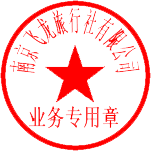 